ГОСУДАРСТВЕННОЕ БЮДЖЕТНОЕ ОБРАЗОВАТЕЛЬНОЕ УЧРЕЖДЕНИЕ 
НАЧАЛЬНОГО ПРОФЕССИОНАЛЬНОГО ОБРАЗОВАНИЯ 
ПРОФЕССИОНАЛЬНЫЙ ЛИЦЕЙ № 13 г.РАМЕНСКОЕ
 МОСКОВСКОЙ ОБЛАСТИРАБОЧАЯ УЧЕБНАЯ ПРОГРАММАПО ПРЕДМЕТУ«АНГЛИЙСКИЙ ЯЗЫК»СПЕЦИАЛЬНОСТЬ «АВТОМЕХАНИК»Уровень: базовыйТип: общеобразовательныйСтупень: IIIПреподаватель: Каргаева М. А.г. Раменское, 2011 г.Пояснительная запискаРабочая программа по английскому языку составлена на основе федерального компонента государственного стандарта, примерной программы  среднего (полного) образования по английскому языку.Рабочая программа ориентирована на использование учебно-методического комплекта «Английский язык за 2 года» для классов старшей ступени обучения общеобразовательных учреждений - Москва: Просвещение, 2003 год.   Рабочая программа составлена с учётом концептуальных основ образовательного стандарта по иностранному языку и для реализации положений, определяющих цели и задачи обучения иностранному языку в общеобразовательных учреждениях.Общая характеристика учебного предметаИностранный язык (в том числе английский) входит в общеобразовательную область «Филология». Язык является важнейшим средством общения, без которого невозможно существование и развитие человеческого общества. Происходящие сегодня изменения в общественных отношениях, средствах коммуникации (использование новых информационных технологий) требуют повышения коммуникативной компетенции школьников, совершенствования их филологической подготовки. Все это повышает статус предмета «иностранный язык» как общеобразовательной учебной дисциплины.Основное назначение иностранного языка состоит в формировании коммуникативной компетенции, т.е. способности и готовности осуществлять иноязычное межличностное и межкультурное общение с носителями языка.Иностранный язык расширяет лингвистический кругозор учащихся, способствует формированию культуры общения, содействует общему речевому развитию учащихся. В этом проявляется взаимодействие всех языковых учебных предметов, способствующих формированию основ филологического образования школьников.Рабочая программа нацелена на реализацию личностно-ориентированного, коммуникативно-когнитивного, социокультурного, деятельностного подхода к обучению английскому языку.В качестве интегративной цели обучения рассматривается формирование иноязычной коммуникативной компетенции, то есть способности и реальной готовности школьников осуществлять иноязычное общения и добиваться взаимопонимания с носителями иностранного языка, а также развитие и воспитание школьников средствами учебного предмета.Личностно-ориентированный подход, ставящий в центр учебно-воспитательного процесса личность ученика, учет его способностей, возможностей и склонностей, предполагает особый акцент на социокультурной составляющей иноязычной коммуникативной компетенции. Это должно обеспечить культуроведческую направленность обучения, приобщение школьников к культуре страны/стран изучаемого языка, лучшее осознание культуры своей собственной страны, умение ее представить средствами иностранного языка, включение школьников в диалог культур.Цели обучения английскому языкуИзучение иностранного языка в целом и английского в частности направлено на достижение следующих целей:развитие иноязычной коммуникативной компетенции в совокупности ее составляющих – речевой, языковой, социокультурной, компенсаторной, учебно-познавательной:речевая компетенция – развитие коммуникативных умений в четырех основных видах речевой деятельности (говорении, аудировании, чтении, письме);языковая компетенция – овладение новыми языковыми средствами (фонетическими, орфографическими, лексическими, грамматическими) в соответствии c темами, сферами и ситуациями общения; освоение знаний о языковых явлениях изучаемого языка, разных способах выражения мысли в родном и изучаемом языке;социокультурная компетенция – приобщение учащихся к культуре, традициям и реалиям стран/страны изучаемого иностранного языка в рамках тем, сфер и ситуаций общения, отвечающих опыту, интересам, психологическим особенностям учащихся на разных этапах обучения; формирование умения представлять свою страну, ее культуру в условиях иноязычного межкультурного общения;компенсаторная компетенция – развитие умений выходить из положения в условиях дефицита языковых средств при получении и передаче информации;учебно-познавательная компетенция – дальнейшее развитие общих и специальных учебных умений; ознакомление с доступными учащимся способами и приемами самостоятельного изучения языков и культур, в том числе с использованием новых информационных технологий;развитие и воспитание у школьников понимания важности изучения иностранного языка в современном мире и потребности пользоваться им как средством общения, познания, самореализации и социальной адаптации; воспитание качеств гражданина, патриота; развитие национального самосознания, стремления к взаимопониманию между людьми разных сообществ, толерантного отношения к проявлениям иной культуры.В соответствии с федеральным базисным учебным планом иностранный язык входит в образовательную область «Филология» и на его изучение для специальности «Автомеханик» выделяется 202 часа. При этом установлено годовое распределение часов на 2 курса, что даёт возможность строить рабочий учебный план на принципах дифференциации и вариативности.Суммарная обязательная аудиторная нагрузка, рассчитанная на I и II курсы, составляет 156 часов: 80 и 76 часов соответственно. Формой промежуточной аттестации является зачет, итоговой – дифференцированный зачет.Из общего количества часов 46 отводится на самостоятельную работу. В этот блок входят темы устноречевого общения, грамматический материал, тексты страноведческой и профессиональной направленности, которые осваиваются обучающимися внеаудиторно. Учитель дает необходимые рекомендации и комментарии, затем осуществляет контроль усвоения материала. 46 учебных часов внеаудиторной работы также распределены на 2 года изучения английского языка: 20 часов на I курсе, 26 - на II курсе.Темы самостоятельной работы (I курс) – 20 часовCars and their parts: ЛЕ, артикли, повелительной наклонение (2 часа). Учебное пособие «Английский язык за два года» не имеет профессиональной направленности, в связи с этим для реализации  специальности в рамках предмета «Английский язык», определены темы и аспекты, непосредственно отражающие специфику профессии обучающихся, в частности «Автомобиль и его части».My future profession: настоящее простое время, будущее простое время (2 часа). Обучающимся предоставляется возможность оценить достоинства и недостатки своей профессии, увидеть перспективы своего развития. Для этого ими осваиваются структуры Present Simple и Future Simple.Part-time job: to be interested in, to be fond of (3 часа). Частичная занятость и ее преимущества. Возможности подработки в процессе обучения, совмещение интересов и осваиваемой специальности. At home: have got/ has got, предлог in (2 часа). Развитие иноязычной коммуникативной компетенции предполагает со-изучение родной и иностранной культуры. Учащиеся знакомятся с видами домов, учатся описывать собственное жилище, изучают ЛЕ, связанные с предметами интерьера. Playing sport: модальный глагол can/ can’t, ability (3 часа). Учитывая преимущественно мужской контингент профессии «Автомеханик», особое внимание уделено теме «Спорт. Виды спорта». Осваиваются соответствующие структуры умею/ не умею.Explorers: wordbuilding, Present Tenses (2 часа). Для расширения кругозора вводится тема «Исследователи», затрагивающая такие аспекты как известные личности, трудности путешествий, способы передвижения. Пассивный лексический минимум обогащается за счет словообразовательного анализа.Sightseeing: activities, communication (3 часа). Фразы обихода, достопримечательности и средства передвижения, режим дня во время поездки. Воспитание интереса к познанию мира путем сравнения разных культур.Extreme sports: ЛЕ, multi-part verbs, preferences (3 часа). Углубление в тему «Спорт. Экстремальные виды спорта». Знакомство с фразовыми глаголами, устойчивыми словосочетаниями способствует развитию лексических навыков обучающихся, их памяти, языковой догадки.Темы самостоятельной работы (II курс) – 26 часовOn the move: airports and stations, multi-part verbs, travel situations (3 часа). Поездки, ситуации в аэропорту и на станции, коммуникативные структуры. Изучаются ЛЕ, обозначающие предметы и понятия, связанные с поездками, бронированием билетов, оформлением документов. Тема является актуальной в связи с растущим интересом к путешествиям и распространением английского языка как средства повседневного общении.Clean machines: Present Perfect and Present Perfect Continuous (3 часа). Автомобили и проблемы, порождаемые их обширным распространением. Развитие аналитических способностей, альтернативные средства передвижения, автомобили на солнечной энергии.On your bike: culture-studying, Present Perfect Continuous (2 часа). Альтернативные способы передвижения, преимущества велосипедов. Проблемы экологии и топлива, велосипед как решение. Развитие абстрактного, аналитического мышления. Расширение пассивного грамматического минимума – настоящее завершенное длительное время.Careers. Your choice: reported requests and orders (3 часа). Выбор профессии, причины, преимущества, факторы, определяющие выбор профессии, будущая карьера. Тема необходима как часть профориентационной работы.Interviews: rules, mistakes, politeness (3 часа). Интервью при приеме на работу, распространенные ошибки, правила поведения. Актуальность обусловлена перспективой устройства на работу по окончании обучения, необходимостью осознания важности первого впечатления.Job trends: skills, qualities, career areas, collocations (3 часа). Воспитание стремления к самообразованию, самосовершенствованию. Востребованные профессии, качества специалиста.On the road: wordbuilding, ЛЕ the list of the National Geographic’s best places (2 часа). Автомобиль как средство кругосветного путешествия, возможности, потенциальные трудности.Trans-Continental: multi-part verbs, polite requests, the greatest journeys (2 часа). Величайшие путешествия в истории. Повышение общей культуры, расширение кругозора, мотивация к успешной учебной и профессиональной деятельности.Orbital tour: dream or reality (2 часа). ЛЕ «Космос, космические путешествия». Стимулирование интереса к изучению английского языка как средства международного общения. Грамматические временные формы.Car culture: ЛЕ, traffic words, collocations (3 часа). Автомобиль как непосредственный объект изучения в рамках профессии «Автомеханик», проблемы экологии, опасности на дороге. Учет актуальных жизненных тем в рамках предмета «Английский язык».Содержание образования (аудиторная нагрузка)Рабочая программа составлена с учетом специфики профессии «Автомеханик» и отличается некоторыми особенностями:преимущественное использование рецептивных видов речевой деятельности – чтения и аудирования - для реализации целей обучения английскому языку;активное формирование и развитие пассивного фонетического, лексического и фонетического минимумов;текст как источник информации – страноведческой, социокультурной, языковой;приоритет языковых упражнений над речевыми;учет разного уровня подготовки обучающихся одной группы.1. Речевая компетенция1.1. Предметное содержание устной и письменной речиПредметное содержание устной и письменной речи, предлагаемое в авторской программе, включает темы, предусмотренные федеральным компонентом государственного стандарта по иностранным языкам. Обучающиеся учатся общаться в ситуациях социально-бытовой, учебно-трудовой и социально-культурной сфер общения в рамках следующей тематики:Социально-бытовая сфера. Повседневная жизнь семьи, жилищные и бытовые условия проживания в городской квартире или в доме/ коттедже в сельской местности. Образ жизни и отношения между людьми. Место, где ты живешь. История моей семьи: связь поколений. Общение в семье и в школе, межличностные отношения с друзьями и знакомыми. Здоровье и забота о нем, самочувствие, медицинские услуги.Социально-культурная сфера. Молодежь в современном мире. Досуг молодежи: необычные хобби, виртуальные игры, музыкальные предпочтения, популярные солисты и группы. Музыка в культуре и жизни разных стран. Спорт в жизни подростка. Спортивные занятия в школе. Безопасность при занятиях спортом. Спортивная честь и сила характера.Твое участие в жизни общества. Публичные фигуры.Страны изучаемого языка, их культурные достопримечательности. Путешествие как способ расширить свой кругозор. Путешествия по своей стране и за рубежом, его планирование и организация, заказ и покупка автобусных, железнодорожных билетов и авиа- билетов, места и условия проживания туристов, осмотр достопримечательностей.Природа и экология, научно-технический прогресс. Влияние изобретений на развитие человечества. Наука или выдумка. Незаурядные умы человечества. Зависимость человека от современных технологий.Перспективы технического прогресса. Влияние человека на окружающую его среду и жизнь планеты в целом. Угрозы среде и их устранение. Учебно-трудовая сфера. Современный мир профессий. Возможности продолжения образования в высшей школе. Призвание и карьера. Проблемы выбора будущей сферы трудовой и профессиональной деятельности, профессии. 1.2. Продуктивные речевые уменияУмения диалогической речиДанная рабочая программа отводит второстепенную роль продуктивным видам речевой деятельности и ставит целью максимально результативное использование чтения и аудирования для формирования лексических и грамматических навыков.При овладении диалогической речью в рамках обозначенной тематики, в ситуациях официального и неофициального повседневного общения, а также в связи с прочитанным или прослушанным старшеклассники продолжают учиться участвовать в диалогах этикетного характера (с использованием необходимых речевых клише), диалогах-распроссах, диалогах-побуждениях к действию, диалогах-обмене информацией, а также в диалогах смешанного типа, включающих элементы разных типов диалогов. При этом развиваются следующие умения:осуществлять запрос информации / самому делиться известной информацией;обращаться за разъяснениями / давать собственные разъяснения, в том числе при выполнении совместной проектной работы;• выражать свое отношение к высказыванию партнера, свое мнение по обсуждаемой теме. Объем диалогов до шести-семи реплик со стороны каждого участника диалога.• выражать свое отношение к высказыванию партнера, свое мнение по обсуждаемой теме. Объем диалогов до шести-семи реплик со стороны каждого участника диалога.Умения монологической речиПри овладении монологической речью школьники учатся выступать с сообщениями в связи с увиденным, услышанным, прочитанным, а также по результатам выполненной проектной работы. При этом развиваются следующие умения:делать сообщения, содержащие наиболее важную информацию по заданной теме/ проблеме;кратко передавать содержание полученной (в устной или письменной форме) информации;рассказывать о себе, своем окружении, своих планах, обосновывая свои намерения/ поступки;Объем монологического высказывания — десять-двенадцать фраз.Умения письменной речиВ плане совершенствования письменной речи школьники продолжают учиться:делать выписки, заметки при чтении/ прослушивании текста;заполнять бланки, анкеты, сообщая о себе сведения в форме, принятой в странах, говорящих на английском языке (автобиография/ резюме);писать небольшой рассказ/ эссе на известную тему (пользуясь образцом/ алгоритмом), придерживаясь заданного объема;писать неформальное (личное) и формальное письмо с опорой на заданный алгоритм.При этом развиваются следующие умения:фиксировать необходимую информацию с целью ее дальнейшего использования (например, в собственном высказывании, в проектной деятельности);указывать требующиеся данные о себе в адекватной форме, например, в форме CV;сообщать/ расспрашивать в личном письме об интересующих новостях/ проблемах, описывать свои планы на будущее;сообщать/ рассказывать об отдельных фактах/ событиях;1.3. Рецептивные речевые уменияУмения аудированияВ плане аудирования школьники продолжают учиться понимать на слух с различной степенью полноты и точности высказывания собеседников в процессе общения, а также содержание аутентичных аудиотекстов различных жанров: понимать основное содержание несложных текстов монологического и диалогического характера: отрывков бесед/ интервью, теле- и радиопередач, в рамках изучаемых тем;выборочно понимать необходимую информацию в объявлениях и информационной рекламе;относительно полно понимать высказывания собеседников в наиболее распространенных стандартных ситуациях повседневного общения.При этом развиваются следующие умения:опираться на языковую и контекстуальную догадку при восприятии аудио-текста;добиваться полного понимания собеседника путем переспроса;отделять главную информацию от второстепенной;выявлять наиболее значимые факты;извлекать из аутентичного аудиотекста необходимую/ интересующую информацию;определять своё отношение к услышанному.Умения чтенияПри обучении чтению развиваются умения школьников во всех основных видах чтения аутентичных текстов различных жанров и стилей: публицистических, научно-популярных, художественных, прагматических, а также текстов из разных областей знания (в частности, с учетом выбранного профиля):ознакомительного чтения — с целью понимания основного содержания сообщений, репортажей, отрывков из произведений художественной литературы, несложных публикаций научно-познавательного характера;изучающего чтения — с целью полного и точного понимания информации прагматических текстов (инструкций, рецептов, статистических данных; алгоритмов/ памяток для формирования стратегий учебной деятельности);просмотрового/ поискового чтения — с целью выборочного понимания необходимой или интересующей информации из текста статьи, проспекта.При этом развиваются следующие умения: предвосхищать/ прогнозировать возможные события / факты;догадываться о значении отдельных слов с опорой на языковую и контекстуальную догадку;выделять основные факты;отделять главную информацию от второстепенной;устанавливать логическую последовательность основных фактов текста;раскрывать причинно-следственные связи между фактами;извлекать необходимую/ интересующую информацию;определять свое отношение к прочитанному;пользоваться сносками, лингвострановедческим справочником, словарем.                                     2. Социокультурная компетенция. Дальнейшее развитие социокультурных знаний и умений происходит за счет углубления социокультурных знаний:о правилах вежливого поведения в стандартных ситуациях социально-бытовой, социально-культурной и учебно-трудовой сфер общения в англоговорящей среде (включая этикет поведения при проживании в зарубежной семье, при приглашении в гости, а также этикет поведения в гостях); о языковых средствах, которые могут использоваться в ситуациях официального и неофициального характера; о культурном наследии стран, говорящих на английском языке, об условиях жизни разных слоев общества в них, возможностях получения образования и трудоустройства, их ценностных ориентирах; этническом составе и религиозных особенностях этих стран.Происходит дальнейшее развитие социокультурных умений использовать:необходимые языковые средства для выражения мнений (согласия/ несогласия, отказа) в некатегоричной и неагрессивной форме, проявляя уважение к взглядам других, в частности, используя уместные речевые клише;необходимые языковые средства, с помощью которых можно представить родную страну и культуру в общении с представителями других стран, говорящими на английском языке, оказать помощь зарубежным гостям в ситуациях повседневного общения;принятые в английском языке формулы речевого этикета в стандартных ситуациях общения.3. Учебно-познавательная и компенсаторная компетенцииНаряду с умениями, сформированными в основной школе (2-9 классы), учащиеся I-II курса овладевают следующими умениями и навыками, позволяющими самостоятельно приобретать знания:пользоваться такими приемами мыслительной деятельности, как сравнение, сопоставление, анализ, обобщение, систематизация;выделять нужную/ основную информацию и фиксировать основное содержание сообщений на английском языке из различных источников, воспринимаемых в устной или письменной форме;—использовать языковую и контекстуальную догадку, двуязычный/ одноязычный словарь и другую справочную литературу при восприятии на слух или чтении текстов на английском языке;участвовать в проектной деятельности (в том числе межпредметного характера), осуществляя ее в сотрудничестве или индивидуально;Развитие специальных учебных умений:интерпретировать языковые средства, отражающие особенности иной культуры, использовать выборочный перевод для уточнения понимания иноязычного текста;пользоваться справочным материалом УМК (лингвострановедческим справочником, грамматическими правилами, таблицами, словарем, памятками специального предметного характера).4. Языковая компетенция4.1. Произносительная сторона речи. ОрфографияНа старшем этапе совершенствуются следующие навыки:применять правила чтения и орфографии на основе усвоенного ранее и нового лексического материала;соблюдать словесное и фразовое ударение, в том числе в многосложных словах;соблюдать интонацию различных типов предложений. Выражать чувства и эмоции с помощью эмфатической интонации. 4.2. Лексическая сторона речиК завершению курса полной средней школы (11 класс/ II курс) продуктивный лексический минимум составляет около 1400 ЛЕ, включая лексику, изученную в предыдущие годы, новые слова и речевые клише, а также новые значения известных учащимся многозначных слов. Объем рецептивного словаря, включая продуктивный лексический минимум, увеличивается за счет текстов для чтения и аудирования.Расширяется потенциальный словарь за счет овладения интернациональной лексикой и новыми значениями известных слов, образованных на основе продуктивных способов словообразования.Осуществляется систематизация лексических единиц; овладение лексическими средствами, обслуживающими новые темы, проблемы и ситуации устного и письменного общения. Систематизируются способы словообразования: словосложения, аффиксации, конверсии.Развиваются навыки распознавания и употребления в речи лексических единиц, обслуживающих речевые ситуации в рамках тематики основной и старшей школы, наиболее распространенных устойчивых словосочетаний, реплик-клише речевого этикета, характерных для культуры стран изучаемого языка; навыков использования лингвострановедческого справочника учебника и различных словарей, в том числе виртуальных.4.3. Грамматическая сторона речиНа старшем этапе обучения происходит коммуникативно-ориентированная систематизация грамматического материала и продуктивное овладение грамматическими явлениями, которые были усвоены рецептивно в основной школе.Систематизируются способы выражения будущего, вероятности, цели, предпочтения, запрещения, разрешения, предположения (expressing the future, probability, purpose, preference, forbidding, obligation, necessity, permission, prediction, etc.).Формируются и совершенствуются навыки распознавания и употребления в речи коммуникативных и структурных типов предложения; систематизируются знания о сложносочиненных и сложносочиненных предложениях, в том числе:условных предложениях с разной степенью вероятности;придаточных предложениях причины (to / in order to; so /such + that);эмфатических предложениях с конструкцией It's him who... .Совершенствуются навыки распознавания и употребления косвенной речи (reporting commands, requests, instructions, suggestions).Совершенствуются навыки распознавания и употребления в речи глаголов в наиболее употребительных временных формах действительного залога: Present/Future/Past Simple,Present/Future/ Past Continuous, Present / Past Perfect; Present Perfect Continuous / Past Perfect Continuous; модальных глаголов и их эквивалентов (can/could/ be able to / must).Систематизируются знания о признаках и совершенствуются навыки распознавания и употребления в речи глаголов в следующих формах страдательного залога: Present Simple Passive, Future Simple Passive, Past Simple Passive, Present Perfect Passive и способов их перевода на русский язык.Систематизация знаний употребления определенного/ неопределенного и нулевого артикля и совершенствование соответствующих навыков. Употребление артиклей с названиями стран и языков.Совершенствование навыков употребления имен существительных в единственном и множественном числе (в том числе исключений); навыков распознавания и употребления в речи личных, притяжательных, указательных, неопределенных, относительных, вопросительных местоимений; прилагательных и наречий, в том числе наречий, выражающих количество; количественных и порядковых числительных (Determiners: articles, indefinite pronouns, personal pronouns, relative pronouns, question words, comparatives, expressions of quantity, numerals).Систематизация знаний о функциональной значимости предлогов и совершенствование навыков их употребления: предлоги во фразах, выражающих направление, время, место действия; о разных средствах связи в тексте для обеспечения его целостности (Linking devices).Минимальные требования к уровню подготовки обучающихся,окончивших курс средней (полной) школы по английскому языкуВ результате изучения иностранного языка на базовом уровне обучающийся должен: знать/ понимать:значения новых лексических единиц, связанных с тематикой данного этапа обучения и соответствующими ситуациями общения, в том числе оценочной лексики, реплик-клише речевого этикета, отражающих особенности культуры страны/ стран изучаемого языка;значение изученных грамматических явлений в расширенном объеме (видовременные, неличные и неопределенно-личные формы глагола, формы условного наклонения, косвенная речь (косвенный вопрос, побуждение и др.), согласование времен);страноведческую информацию из аутентичных источников, обогащающую социальный опыт школьников: сведения о странах изучаемого языка, их науке и культуре, исторических и современных реалиях, общественных деятелях, месте в мировом сообществе и мировой культуре, взаимоотношениях с нашей страной, языковые средства и правила речевого и неречевого поведения в соответствии со сферой общения и социальным статусом партнера.уметь:в области говорения:вести диалог, используя оценочные суждения, в ситуациях официального и неофициального общения (в рамках изученной тематики); беседовать о себе, своих планах; участвовать в обсуждении проблем в связи с прочитанным / прослушанным иноязычным текстом, соблюдая правила речевого этикета;рассказывать о своем окружении, рассуждать в рамках изученной тематики и проблематики; представлять социокультурный  портрет своей страны и стран изучаемого языка;в области аудирования: относительно полно и точно понимать высказывания собеседника в распространенных стандартных ситуациях повседневного общения, понимать основное содержание и извлекать необходимую информацию из различных аудио-текстов: прагматических (объявления, прогноз погоды), публицистических (интервью, репортаж), соответствующих тематике данной ступени обучения.Перспективно-тематическое планированиеСпециальность «Автомеханик», 156 часов (2 года)Используемая литература:Стандарт образования, программа Рогова Г. В., Рожкова Ф. М. Английский язык за 2 года: Учеб. для 10 – 11 кл. общеобразоват. учреждений. – изд. – М.: Просвещение, 2003.Up to the Top. English Grammar for Communication. Под ред./ А. Этлин. – изд. – М.: Павлин, 1992.Маслыко Е. А., Бабинская П. К., Будько А. Ф., Петрова С. И. Настольная книга учителя английского языка. – Минск: Вышейшая школа, 2001. Разработки. Контрольно-измерительные материалы (аудиторная нагрузка)Контрольная работа №1Вариант 1Упр. 1. Вставьте артикль, где необходимо (a/an,the)1. I have two ... sisters. My ... sisters are ... students. 2. We are at ... home. 3. My ... brother is not at ... home, he is at ... school. 4. My ... mother is at ... work. She is ... doctor. 5. I have no... sister. 6. I have thirty-two ... teeth. 7. He has ... child. 8. She has two ... children. Her children are at ... school. Упр. 2. Выберите нужную форму глагола. Переведите предложения1. My sister works at the hospital. She ____ a good nurse.areamiswas 2. I ___ a brother, he works at the hospital too.hashavehad–3. The patient goes to the dentist, he _____ a bad toothache.havehashad–4. I examine my teeth regularly. They ______ strong and healthy.amiswereare5. ______ you a student of the Medical College?IsAreAm–Упр. 3. Выберите одно из предложенных притяжательных предложений (my, your, his, her, its, our, their)We have a big garden … garden is young.The book is new … contents is rather interesting.I’m Kathy Brown … family is large.This lady’s surname is Smith. What’s … first name?They do … morning exercises in the open air.Упр. 4. Соедините существительные при помощи -'s. Переведите полученные словосочетанияНапример:   The mother/Ann     Ann's mothername/your wife________car/his friend ________garden/our neighbor__________children/ Mary_________new manager/the company ________Упр. 5. Составьте отрицательное и вопросительное предложения к данным:1. I have got a sister.2. My aunt has got two cars.3. We have got many beautiful flowers.Контрольная работа №1Вариант 2Упр. 1. Вставьте артикль, где необходимо (a/an,the)1. We have ... large ... family. 2. My granny often tells us ... long interesting stories. 3. My ... father is ... engineer. He works at ... factory. ... factory is large. 4. My ... mother is ... doctor. She works at ... large ... hospital. 5. My ... aunt is ... teacher. She works at ... school. ... school is good. 6. She is drinking ... tea and eating ... jam. ... jam is sweet. 7. My cousin's ... cat has two ... kittens. … kittens  like ... milk.  Упр. 2. Выберите нужную форму глагола. Переведите предложения1. ____ you any pains in a stomach today?hashavehad-2. Any patient with high temperature ______ a very poor appetite.hashadhave–3. What ____ the diet of a patient with high temperature?areamiswere4. I ______ a patient of this hospital this year.amiswaswere5. My sister ______ a dream to be a doctor.hashavehad–Упр. 3. Выберите одно из предложенных притяжательных предложений (my, your, his, her, its, our, their)He has a lot of friends … friends are also students.The Smirnovs have a car … car is expensive.You are doing well … marks are always good.We have a cat … character is kind.She is doing … homework.Упр. 4. Соедините существительные при помощи -'s. Переведите полученные словосочетанияНапример:   The mother/Ann     Ann's mothercamera/Tom __________eyes/the cat__________daughter/Charles _________newspaper/today _______toys/the child__________Упр. 5. Составьте отрицательное и вопросительное предложения к данным:1. My grandmother has got two cats.2. He has got many pets at home.3. They have got a nice house abroad.Контрольная работа №3Вариант 1№1. Вставьте is или are. Переведите предложенияThere _ a sofa in the corner of the room. There _ cushions on the sofa. There _ books on the shelf. There _ orange, lemon and jam in the vase. There _ juice in this cup. There _ girls in the yard. №2. Заполните пропуски местоимениями some, any или no. Переведите предложения1. There are ... schools in this street. 2. Are there ... pictures in your book? 3. There are ... flowers here in winter. 4. I can see … children in the yard. They are playing. 5. Are there … new buildings in your street? 6. There are ... people in the park because it is cold. №3. Раскройте скобки, употребляя требующуюся форму прилагательного1. This man is (tall) than that one. 2. Asia is (large) than Australia. 3. The Volga is (short) than the Mississippi. 4. Mary is a (good) student than Lucy. 5. The Alps are (high) than the Urals. 6. My garden is (beautiful) than yours. 7. She speaks Italian (good) than English. №4. Переведите следующие предложения на английский язык.1. а. Я знаю интересную историю.б. Он знает более интересную историю. 2. а. Ее работа очень важна. б. Его работа важнее.3. а. Это плохая песня.б. Это еще более плохая песня. №5. Переведите на английский язык, употребляя глагол to be в Present (am, is, are) или Past Simple (was, were)1. Он летчик. 2. Мы школьники. 3. Ты рабочий. 4. Они ученики. 5. Я дома. 6. Она в кино? 7.Она не была больна. 8. Они не были в кино. 9. Он был в школе вчера? 10. Он был рабочим. Контрольная работа №3Вариант 2№1. Вставьте is или are. Переведите предложенияThere _ a book, a pen and paper on my writing-desk. There _ tea in my glass. There _ a cup on the coffee-table. There _ coffee in the cup. There _ small tables near the beds. There _ a low chair at the dressing-table.№2. Заполните пропуски местоимениями some, any или no. Переведите предложения1. I saw ... boys in the garden, but Mike was not among them. 2. They brought ... good books from the library. 3. Give me ... tea, please, I am thirsty. 4. Dinner was not yet ready, so she gave the children … bread and butter because they were hungry. 5. Have you got ... time to spare? 6.Is there … cheese on the plate? №3. Раскройте скобки, употребляя требующуюся форму прилагательного1. The Thames is (short) than the Volga. 2. The Arctic Ocean is (cold) than the Indian Ocean. 3. Chinese is (difficult) than English. 4. Spanish is (easy) than German. 5. Today the weather is (cold) than it was yesterday. 6. My sister speaks English (bad) than I do. 7. Is the word "newspaper" (long) than the word "book"?№4. Переведите следующие предложения на английский язык.1.    а. Он хороший инженер.б. Он более хороший инженер.2.	а. Он принес ей красивый цветок.б.	Он принес ей более красивый цветок.3.	а. Это длинный путь.б.	Это более длинный путь.№5. Переведите на английский язык, употребляя глагол to be в Present (am, is, are) или Past Simple (was, were)1. Я ученик. 2. Она доктор. 3. Вы рабочие. 4. Он в школе. 5. Они в театре? 6. Они сильные. 7. Я был болен вчера. 8. Мы были в кино. 9. Вы были в парке вчера? 10. Она была учительницей.Контрольно-измерительные материалы (внеаудиторная нагрузка)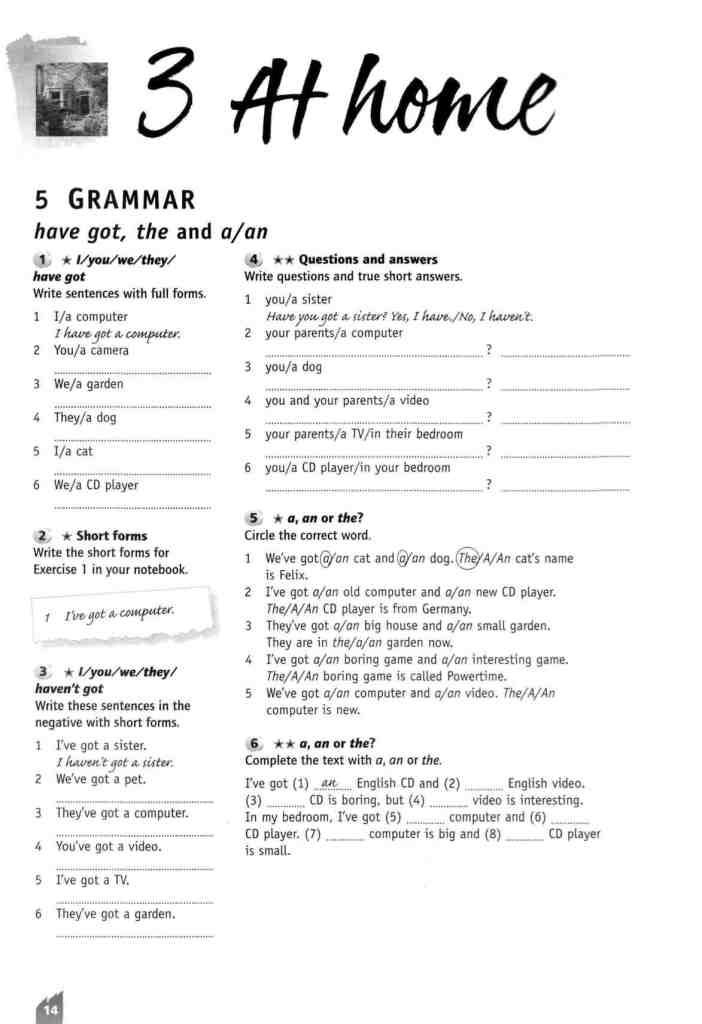 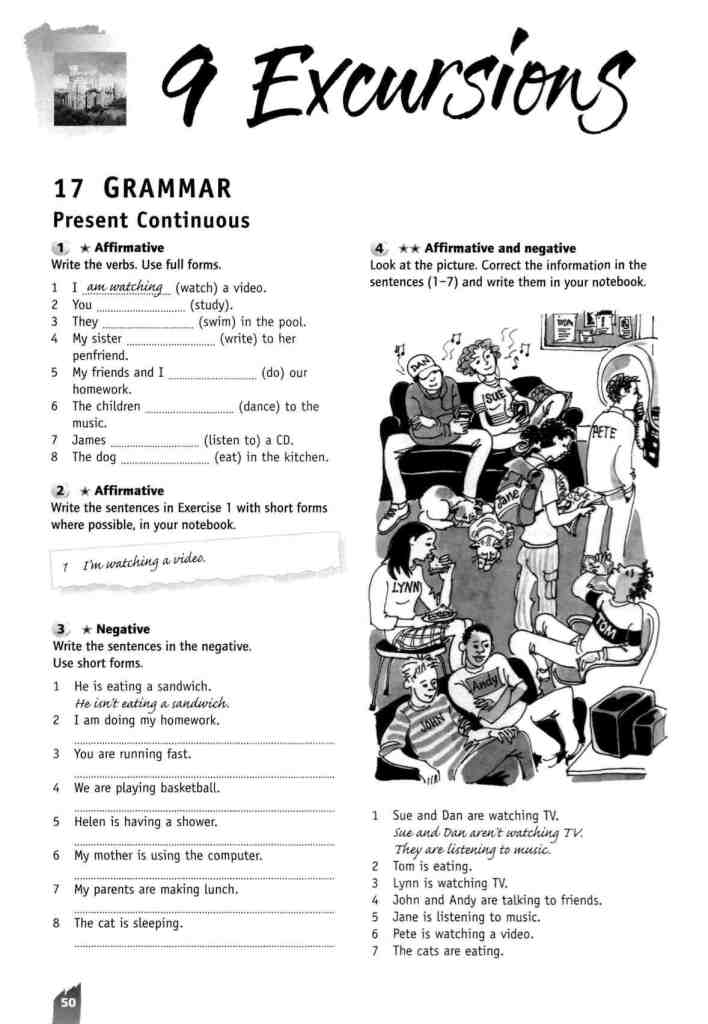 ВОПРОСЫ ДЛЯ ПРОМЕЖУТОЧНОЙ АТТЕСТАЦИИ ОБУЧАЮЩИХСЯ  I КУРСА (ЗАЧЕТ) ПО ПРЕДМЕТУ «АНГЛИЙСКИЙ ЯЗЫК»What can you tell about yourself?Is your family large or small?Who of your family is your example to follow?Is your working day interesting?What is there in your classroom?Can you tell about the seasons of the year?What is your favourite season?Do you have a bosom friend?Do you have a house or a flat?What is your hobby?What’s interesting about Britain?ВОПРОСЫ ДЛЯ ИТОГОВОЙ АТТЕСТАЦИИ ОБУЧАЮЩИХСЯ  II КУРСА (ДИФФЕРЕНЦИРОВАННЫЙ ЗАЧЕТ) ПО ПРЕДМЕТУ «АНГЛИЙСКИЙ ЯЗЫК»What can you tell about yourself and your family?What is your future profession?What are your plans for the future?What role does a car play in your life?What are the main problems caused by cars?Is it important to learn English?What do you know about schools in Great Britain?What means of transport do you prefer? Why?What’s your favourite dish?Is your living healthy?What is your favourite sport?What are the most famous inventors and inventions?What do you know about the development of the Soviet space science?What are the main dates of the British history?What are the most outstanding British people?КРИТЕРИИ ОЦЕНИВАНИЯ ЗНАНИЙ, УМЕНИЙ И НАВЫКОВ ОБУЧАЮЩИХСЯ ПО ПРЕДМЕТУ «АНГЛИЙСКИЙ ЯЗЫК»ДЛЯ ПРОМЕЖУТОЧНОЙ АТТЕСТАЦИИ ОБУЧАЮЩИХСЯ  I КУРСА (ЗАЧЕТ)КРИТЕРИИ ОЦЕНИВАНИЯ ЗНАНИЙ, УМЕНИЙ И НАВЫКОВ ОБУЧАЮЩИХСЯ ПО ПРЕДМЕТУ «ИНОСТРАННЫЙ ЯЗЫК»ДЛЯ ИТОГОВОЙ АТТЕСТАЦИИ ОБУЧАЮЩИХСЯ  II КУРСА (ДИФФЕРЕНЦИРОВАННЫЙ ЗАЧЕТ)Критерии оценки письменных развернутых ответовКритерии оценки устных развернутых ответовУчебно-методический комплектУчебники базовые:Рогова Г. В., Рожкова Ф. М. Английский язык за два года. Учеб. для 10 - 11 кл. общеобразоват. Учреждений. - изд. -М.: Просвещение, 2003.Любимцева С. Н., Тарковская Б. М, Памухина Л. Г. Деловой английский для начинающих: Учебник. - 7-е изд. - М: ГИС, 2002.Учебные пособия:Английский язык: 2770 упражнений и тестов для школьников и поступающих в вузы. / Н. Г. Брюсова, И. Ю. Истомина и др. -М: Дрофа, 1999.Английский язык. Занимательный урок: Сб. доп. материалов. 10-11 кл./Сост. Е. А. Балк, М. И. Леменёв. - М.: Изд-во НЦ ЭНАС, 2004.Богацкий И. С, Дюканова А. М. Бизнес-курс английского языка. Словарь-справочник. - 5-е изд., испр. - Киев: ООО «ИП Логос», 2004.Бонк Н. А., Бонк И. А. Английский шаг за шагом. Workbook. В 2 ч. 41, 2. - М.: ООО «Издательство "ОСМЭН-ПРЕСС"», 2004.Борисова Л. М. Из истории английских слов.: Кн. для учащихся старших классов. - М.: Просвещение, 1994.Вся грамматика АЯ в таблицах. 20 таблиц. Шалаева Г. П. -М.: Филол. о-во «СЛОВО»: ООО «Изд-во "ЭКСМО"», 2004.Кошманова И. И.. English Tests. M.: «Издательство «Школа», 1998.Письменная О. А. Окна в англоязычный мир (история, география, социальные аспекты, языковая ситуация). - К.: ООО «ИП Логос», 2004.Galina Dolya. Happy Englush. P. I, II. - M.: Издательство "Eng -Рус", 1992.Opportunities. Beginner. Michael Harris, David Mower. Pearson Education, 2002.Opportunities. Intermediate. Michael Harris, David Mower. Pearson Education, 2003.Opportunities. Upper Intermediate. Michael Harris, David Mower. Pearson Education, 2002.Up to the Top. English Grammar for Communication. Под. ред./ А. Этлин. - изд. - M.: Павлин, 1992.№ п/пКол-во часовТемаФонетикаГрамматикаСодержание урокаД/зПримечанияВспомогательные средстваI курсI курсI курсI курсI курсI курсI курсI курсI курс3Введение: Why study English? The main structures.m, n, z, p, l, v, t, r, My name is…, I live in..,His /her name is.., Les. 1 the ABC, Up to Top Unit 1 с. 127 диалог 1,2.№1-7 с.8Выучить алфавит, принести картину извест. человека и описать (структуры), Учебник “English in Two Years” + “Up to the Top”Магнитофон, карточки с буквами алфавита, иллюстрации Великобритании, Лондона, США, аутентичные материалы3Introduction: рассказ о себе и своем товарищеs, h, ∫,g, k, ai, ei, iHe/she lives in.., I/he/she go/es/ to school.Les. 2-3 №1-7 с.9№1-6 с.9-10выучить структуры3Activities: I live…I go to lyceum…æ, i:,∂:,ou, u:I am 15, he/she is 16Les. 4 №1-8 с.10-11читать рифмовку «The ABC rhyme»3Представление лица, вопрос – ответ, альтернативный вопросi, i:,ai,ei, u:, ou, ð, æ, υHis name is…Is his name..? Yes/no. This/that is…Is this/that..? Yes/no. Is this..or...? Are you 15?Les. 5, 6: №1,2 с.13 – чит., №4 с.14, №7,8с.15, потом примен. к учащимся, a Rhyme;  №1,2,5; №6,7 и на уч., картинки людей – зад. вопросы “Is this..?”, уч-ся придумывают свои вопросы и задают их (раб. в парах). Учить «The ABC rhyme», рифм. с.15  Магнитофон, картинки людей3Возраст, числительные 1-123-e л. ед.ч.Les. 5, 6: №1,2 с.13 – чит., №4 с.14, №7,8с.15, потом примен. к учащимся, a Rhyme;  №1,2,5; №6,7 и на уч., картинки людей – зад. вопросы “Is this..?”, уч-ся придумывают свои вопросы и задают их (раб. в парах).1ОбобщениеСтруктуры, алфавит, числительные. С/р2Рассказ о себе, профессииh, ju:, a:, ai, ð, ei, ou, υ, ∂:, i:, æ, u:, ∫Глагол to have, притяж. падеж, вопрос о профессии, числ. 1 – 7 Les.7: №1,2,3,9(письм.) с.18-20, слова – спис., отчит.;  Выучить спряжение гл. “to be”, “to have” , слова с. 23Магнитофон, карточки с числами, картинки с профессиями3Правила чтения, ЛЕ «Семья»№1-2 с.18, №1-2 с.21№12 с.232Рассказ о себе и семье. Альтернат. вопросОтриц., вопрос. предложения№6-10 с.17№9 (б) с.204Профессии: ЛЕ «Jobs»Глагол to beLes.8 №1,2,3,5(письм.),7(читать,9(письм.), слова.3 «I and my family»o:, υ, ð, æ, u, e, i, i:, ai, t∫, ju:, ∆Притяж. падеж. 3-e л. ед.ч.Les. 9. № 1, 2, 3б, 5, 7(письм.),12,слова; Выучить употребление some, any, no, слова с.27,с.30 Магнитофон 4«At school»This is…These are…Мн. число существит. Неопред. артикль. Утверд., отр., вопр. предл. с гл. to have.Les. 10. № 2, 3, на доске предложения с пропущ.нареч.-вставить, перевод с рус., 8, 12-чит., учить, слова3«На улице». Введение незнак. предмета в ситуацию, антонимы, описание предметов, людейε∂, æ, e, ŋ, ı∂, o:, ou, ı∂, интонация с there isКонструкция there is,  there are, вопросит. и отрицат. формыLes.11: № 2, 3, 4, 5, №7, 8,и с предм. в классе, игра: 1 чел.:”I have smth on the table”, остальные “is there a…?”, 13,14,17-читать.Учить употребление оборота “there is/are”, слова с.36Магнитофон 3«Школа». Обычные, постоянные действияИнтонация в простом и вопрос. предлож., в сложных словах,w, ð, kw, e, i:, ai, ∂:, a:, o:Present Simple (утверд., вопрос., отриц. формы), I want to.., I Iike to.., She/he wants/likes to.Числительные, десятки.Les.12,13: №1, 3, 4, 5, №2 с.36, №6, 8, 9, слова; №3а с. 40, игра (дети задают вопросы, ответы запис., угадывая рассказ: Is it a girl? Is she 15?..)Учить Present Simple, слова с. 39., готов. К с/р“Up to the Top”3«Learning foreign languages»Интонация в простом и вопрос. предлож., в сложных словах,w, ð, kw, e, i:, ai, ∂:, a:, o:Present Simple (утверд., вопрос., отриц. формы), I want to.., I Iike to.., She/he wants/likes to.Числительные, десятки.Les.12,13: №1, 3, 4, 5, №2 с.36, №6, 8, 9, слова; №3а с. 40, игра (дети задают вопросы, ответы запис., угадывая рассказ: Is it a girl? Is she 15?..)3«Команды: дни недели, занятия, антонимы»«Указания»ŋ, ∂,  t∫, ∫, h, ju:, oi, ∆Интонация повелит. предлож., ei, i, i:, eЗакрепление Present SimpleGo here! Go there! Don’t go there! Ler us go there! Don’t let him go there!С/р по Pres. Simple, Les. 13: №6, 7 с.41-42, №10, 15,18, «Shopping» (раздат. мат.) , новая лексика: выражения-клише для участия в споре Les. 14: № 2а с.45, игра: уч-ся просят др.друга сделать что-то, №4.1, 4.4, 4.5, №5 – слова выпис., игра по упр.5, 9 с.48Cлова с.44Дни нед. и слова с. 48 – наиз.“Up to the Top”Раздат. материалМагнитофон 3«Класс». Школьные предметы, общение в классеæ, ∂:, i:, w, u:, ai, a:, o:Повторение пройденного, What colour is it?Les. 15: слова с. 52 – разделить на 3 группы, № 2 с.50, № 7 с. 50, №9, 12.3Проектная работа«At  Lyceum»: предметы, описание уч. кабинета3«Время». Умение спросить и ответить, сколько времениИнтонация специального вопроса, интонация приветствийWhat time is it? It is …o’clockLes. 16: структуры в рамке, №1,3,4 с.53-54, №5 (время на доске), №6, 7, 8, 9, 10, 13, словаУпр.17 с.57 – письм., слова с. 57 (часть), подгот. к самост. раб.Изображение часов3«Время суток»: утро, день, вечер, ночьИнтонация Повторение времени Самост. раб на время, Les.16: № 15, №16, текст “Clothes” с. 133. С/рМагнитофон 4«Времена года»Интонация безличных предложенийСтепени сравнения коротких прилаг., Конструкция as…as, not so…asЛЕ «Seasons»Up to Top Unit 26,27 с.95, Les. 17: стр-ры в рамке, №1,2 (на доске), №3 (устно), 4 (фото изв. людей, сравнить), №7(выписать).Назв. месяцев, времен года – наиз.Фото известных людей, магнитофон4«Распорядок дня дома и в школе», умение сказать, что совершается в данный момент времениŋPresent Continuous. (утверд., отриц., вопрос. формы), мн. число сущ.Up to Top Unit 3: №1, 2, 3, тексты с.159, 160 Les.18: стр-ры, №1,2,3,6. Игра (уч. загадыв. действ. из тех, что напис. на доске, остал. отгад.), №9.1, 9.5, №11а, 16, 17,слова Слова с.71., подготов. к к/р“Up to the Top” Грам. игра Pr. Cont.Магнитофон1К/р по изученному материалуК/р №14«Проведение досуга» (Чтение, посещение кафе)Беседа по теме. Текст “Reading”, диалог “At the cafe”(раздат. материал), Up to Top: с.84,  144, 170, сценки «В кафе»Раздат. материал“Up to the Top”4«Дом, квартира, комната». Умение описывать комнату, квартиру.Степени сравнения длинных прилагательных, предлогиLes.19: стр-ры, №,2 с.71, №6, слова для понимания текста с. 77, текст 9 – чит., зад.5, №12,13, игра: зад. вопросы 1 чел., чтобы нарис. его комн. как можно точнееСловаИгра: «Нарисуй мою комнату»Магнитофон , иллюстрации комнат, интерьера3«Дома и в школе»w, ŋ, o: Глаголы can, may, mustUp to Top Unit 16.1 p. 54, Les.20: №3 с.82, игра по карточкам, №8, 9 с.83, №15 с. 86, What must you do to arrange a party (слова и выр.на доске), 16,17“Up to the Top”Гр. игра на can, mustРаздат. материал: карточки All of us can…, None of us can…, … of us can…1Итоговая контрольная работаПовторение пройденного1Обобщение, подведение итоговИтог за I курсИтог за I курсИтог за I курсИтог за I курсИтог за I курсИтог за I курс80 часов80 часов80 часовII курсII курсII курсII курсII курсII курсII курсII курсII курс1«Introduction. Greetings»Воспроизведение и обобщение пройденного за I курс (игры, головоломки)Раздат. материал2«About Libraries»фразовое ударениеПроизводные some, any, no Les. 21:№1,4,6 с.89-91 читать; №2,8 (самост.), №3,5 (фронтально) с.91Текст «About Libraries» +№10 с.92Слова Раздат. материал (лексика)3«В школе»Past Simple: had, wasLes. 22: слова с.99, №1, стр-ры, №2, игра: 1уч.загад., где он был вчера, слова на доске, №4 с.95, диал.12, №6, 10, текст “Choosing a Profession”(раздат. материал)Грам. игра на Past Simple. Раздат. материал (текст)3«В школе»Les. 22:, №13,15 с. 98слова с.99, №18 – текст с. 99Слова с.99 – наиз., Магнитофон 1«Спорт»I need your help. I help my mother.Up to Top с. 111 Unit 31.1 №1,2 с.112, Les. 23: слова с. 106, стр-ры, №5 с. 101, №6, 7.“Up to the Top”1«Спорт»I could skate last year.Les. 23: №10 с.103, 11, №12, 14 с.104, №17 с.105, текст с. 106, Слова с. 106, грам. материал наиз. Магнитофон 3«Рабочий день»Произнесение окончания –ed: d, t, idPast Simple правильных глаголовLes. 24: №1 с.107, стр-ры, №2,3,5, грам. игра: (What) Did you…?, диал. 15.Грам. игра на Past SimpleМагнитофон 3«Рабочий день»Past Simple неправильных глаголовLes. 24: №4, 5 с. 108, текст с. 110, распоряд. дня по алгоритму-картинкам Знать грам. материал, слова, переводРаздат. материал:  «Распорядок дня»  в картинках4«Средства передвижения»-ly, either…or, neither…norLes. 25: слова с. 116, стр-ры, №1, 3, 4(а,б), 5(а,б) с. 110, №6, диал.№17, текст №19 –письм. перевод.Магнитофон 4«Средства передвижения»Предлоги местаLes. 25: текст №18 с. 115, посл. С.116, Up to Top  Unit 24 c. 80 - предлогиСлова с. 116, текст – чит., перев., предлоги“Up to the Top”2«Город»-nessLes. 26: слова с.121, стр-ры с.116, №1,2,3(а,б), 6 – с картин. + в словарь, диал. С.119Магнитофон 2«Город»Both…andLes. 26: послов., текст №12 с. 120 – чит., перев., картинки Lnd, №14 - читатьДиал. – наиз., словаМагнитофон, иллюстрации Лондона1«Путешествие»He came here to help us.Les. 27: слова с. 127, №4 с.122, №1, 5; 7,8,9-в команд., кто быстрее, №11 с. 124,10 – по команд. у доски Соревноват. Игра «Кто быстрее»Картинки с антонимами к №7 с. 241«Путешествие»«Каникулы»-erLes. 27: №11,12, текст – чит, перев., диал.18,20, текст “At School Again”Составить рассказ о каникулахМагнитофон 2«Одежда»Интонация разделительного вопросаThe alternative questionLes. 28: слова с. 133, №7, 11 с. 131, №12, стр-ры, №1(а,б), 2(а,б), 3(а,б),4,5, №1,2,3(с) – в парах по команд., №8 (картинка звезды ) “She is wearing…”Магнитофон, фото известных людей2«Одежда»Les. 28: №13 – кто быстрее, №14 с. 132, №16, диалог 22, посл., Слова, диалог, найти или нарисов. картинку чел. в одежде (на уроке по вопр. нарисов. картинку у себя в тетр., кто ближе к оригиналу)Картинки с различной одеждой 2«Иностранный язык и профессия»Беседа “Why do we learn English?” Профессиональная лексика на англ. языке. 2«Иностранный язык и профессия»Текст “We Learn English”(раздат. материал), обсуждениеПроект. работаРаздат. материал1«Еда»Future SimpleLes. 29: Up to top25 (для У) слова с. 138, стр-ры с. 134, Fut. Simple + Shall модал. с. 336; №3 с. 135, грам игра, №7,8 (выборочно), №9 с. 136“Up to the Top”грам. игра с Future SimpleМагнитофон 1«Еда»Les. 29: № 10,11,12,13,14 – в командах по 4 чел., №16 – диал., послов., текст №17, как поздравить, пожелатьСлова,диалог Поздравления, пожеланияДоп. раздат. материал, магнитофон1К/р по изученному материалуК/р № 21«За столом»Повторение “What do you usually have for breakfast?”Les. 30: слова с.143, №1(а,в), №2, 3(а,в), №4, №5,6 – в парах или ком., №7 с.140, №8, 9Картинки с блюдами, прдуктами1«За столом»“What do you prefer for…?”Les. 30: на оценку: на “ - №9, на “ - №11 с.141, на “ – напис.№3б, №10 с.141, №15 – диал., послов., текст №12 с. 142, №13Слова, текст, диалогМагнитофон, картинки с блюдами2«Здоровый образ жизни» (Вредные привычки)«Medical Plants»Диалоги, тексты Доп. тексты “Smoking”, диалоги Текст с. 232 №15Доп. лексика, тексты, диалоги по теме2«Погода»Интонация сложного предложенияПридаточное предложение условия и времени  Les. 31: слова с. 149, стр-ры, №1, 2, 5, рифм.№6 +if the weather is wet.., №7, 8, 9, 10 с.145СловаДоп. рифмовка «Погода»2«Погода» ,разговор о самочувствииð, θ-y, What’s the matter with you? I feel…Les. 31: слова с. 149, № 12, диал.25 с. 147, №17-текст, Up to Top Unit 18 №6 с.62“Up to the Top”2«The British Museum»The Present PerfectLes. 32: слова с. 155, стр-ры с. 149+гр-ка в прилож., №2,3, грам. игра с Pr. Perf., №6,8-в команд., №9, 10 – по цеп., диал.26,27, №12 Слова с. 155, диалог 25 с. 147Грам. игра с Pr. PerfМагнитофон 2«The British Museum»-lyLes. 32: № 15 с. 153, № 17, 21 с. 155, текст 20, слова с. 159, стр-ры, №1,2,3,5с.157, №7,9.Слова с. 159Магнитофон 2«Выдающиеся деятели»Les. 33: №4 с. 157 – фонет. разминка, №8 с. 158, диалог 28, текст с. 159.2«Выдающиеся деятели»Текст “Walt Disney and his Heroes”c 3012«Спорт и игры»Повторение Present, Past, Future Simple, Present PerfectLes. 35: слова с. 175, диалог с.163, №2(1,2,3) с. 168, 1б,2б,3б – в команд., №3,4,5 с. 170, №11,13  Слова, диал.с. 163Картинки с видами спорта2«Спорт и игры»Повторение предлоговLes. 35: слова с. 175, №14,15 – в парах, №16, диалог, текст, бинго«Бинго с предлогами»Магнитофон, раздат. Материал «Бинго»1«Село, растения»Пассивный залогLes. 36: №17 с. 182 –фон. разм., слова №13 с. 180, стр-ры с. 176, №1, 2,3,7с.178    + грам. играДиалог – наиз., слова с.175Грам. игра на пассив. залогИллюстр. растений 1«Село, животные»-dom, -y, un-Les. 36: слова с. 185, игра, №14, 15 с.181, 16, №18,20 – в парах, диалогиКартинки с животными, магнитофон4«Inventors and Their Inventions»Past Simple PassiveLes. 37: стр-ры с. 185, №1,2, 9, №13 – слова и под бСлова с. 185, диалоги 31,32 – по вар.4«Inventors and Their Inventions»Les. 37: слова с. 194, №17 – фон. разм., №15, 14 с. 190, №16, №251«Leisure»To be going toLes. 38: стр-ры с. 195, №2, 3, грам. игра, диал.33 с. 196, диал.34 с. 198Слова с. 194, на «5» - №25 – наиз., диал. 33, №4 с. 1961«Leisure»Les. 38:слова с. 200, текст №21 с. 198Магнитофон 2«The Norman Conquest of England» повторениеLes. 39: № 2 с.201, текст 6 с. 202 – поисковое чтение, задания1«The Tower”Les. 39: текст “The Tower of London”, обсуждение, иллюстрацииСлова Иллюстрации Тауэра2«Great Britain»Past ContinuousLes. 41,42: стр-ры с. 210,гр-ка с.337, слова с. 220, текст №15 с. 219Диал. 5 с. 211 – наиз.Магнитофон, иллюстрации Великобритани2«Scotland»Les. 43: слова с. 226, №14 с. 225, текст №15 Иллюстрации Шотландии2«The United Nations»Косвенная речьLes. 44:доп. разработки по теме, упражнения, диалоги 43,44, текст с. 269.Доп. разработ. по теме1«The Great Fire of London»Les. 44: №9 с. 230, № 10, текст 14 с. 231.Слова 2«Political System of Great Britain»Тексты по теме (раздат. материал)Доп. раздат. материал 2«The United States of America»№ 12 с. 312, текст с. 13 с. 312, № 14 с. 313, текст “New York”Подготовка к к/р1Контрольная работаК/р № 31Подведение итоговИтог за II курсИтог за II курсИтог за II курсИтог за II курсИтог за II курсИтог за II курс76 часов76 часов76 часовИтогИтогИтогИтогИтогИтог156 часов156 часов156 часовОЦЕНКАТРЕБОВАНИЯ К ОЦЕНКЕ5«отлично»Обучающийся имеет общие теоретические знания по темам, предусмотренным рабочей программой курса, свободно демонстрирует основные навыки устной и письменной речи в рамках, предусмотренных рабочей программой курса, оперирует навыками письменного перевода общеязыковой литературы, а также владеет навыками применения грамматических конструкций, изучаемых в соответствии с рабочей программой.4«хорошо»Обучающийся имеет общие теоретические знания по темам, предусмотренным рабочей программой курса, демонстрирует основные навыки устной и письменной речи в рамках, предусмотренных рабочей программой курса, оперирует основными навыками письменного перевода общеязыковой литературы, а также владеет основными навыками применения грамматических конструкций, изучаемых в соответствии с рабочей программой. При этом допускаются незначительные ошибки или недочеты, не меняющие смысл высказывания и не влияющие на успешность коммуникации.3«удовлетвори-тельно»Обучающийся имеет представления об основном теоретическом содержании курса, предусмотренном рабочей программой, в общем демонстрирует навыки устной и письменной речи в рамках, предусмотренных рабочей программой курса, оперирует некоторыми навыками письменного перевода общеязыковой литературы, дающими возможность правильно понять общий смысл текста, а также в основном владеет навыками применения грамматических конструкций, изучаемых в соответствии с рабочей программой. При этом допускаются грамматические, фонетические или иные ошибки, хотя и затрудняющие коммуникацию, но дающие возможность добиться поставленной цели.2«неудовлетво-рительно»Знания, умения и навыки обучающегося не соответствуют вышеперечисленным критериям.ОценкаКритерии оценки«5»     Коммуникативная задача решена полностью, применение лексики адекватнокоммуникативной задаче, грамматические ошибки либо отсутствуют, либо не препятствуют решению коммуникативной задачи.«4»     Коммуникативная задача решена полностью, но понимание текста незначительно затруднено наличием грамматических и/или лексических ошибок.«3»      Коммуникативная задача решена, но понимание текста затруднено наличием грубых грамматических ошибок или неадекватным употреблением лексики.«2»    Коммуникативная задача не решена ввиду большого количества лексико- грамматических ошибок или недостаточного объема текста.ОценкаКоммуникативное  взаимодействиеПроизношениеЛексико-грамматическаяправильность речи«5»Адекватная естественная реакция на реплики собеседника. Проявляется речевая инициатива для решения поставленных коммуникативных задач.Речь звучит в естественном темпе, учащийся не делает грубых фонетических ошибок. Лексика адекватна ситуации, редкие грамматические ошибки не мешают коммуникации.«4»Коммуникация затруднена, речь учащегося неоправданно паузированаВ отдельных словах допускаются фонетические ошибки (например, замена, английских фонем сходными русскими). Общая интонация в большой степени обусловлена влиянием родного языка. Грамматические и/или лексические ошибки заметно влияют на восприятие речи учащегося.«3»Коммуникация существенно затруднена, учащийся не проявляет речевой инициативы.Речь воспринимается с трудом из-за большого количества фонетических ошибок. Интонация обусловлена влиянием родного языкаУчащийся делает большое количество грубых грамматических и/или лексических ошибок.«2»    Коммуникативная задача не решена ввиду большого количества лексико-грамматических ошибок.Коммуникативная задача не решена ввиду большого количества лексико-грамматических ошибок.Коммуникативная задача не решена ввиду большого количества лексико-грамматических ошибок.